Zastrzega się prawo do zmian w jadłospisieZUPY I NAPOJE DOSŁADZANE SĄ MIODEM PSZCZELIM! (5g)POTRAWY SMAŻONE PRZYGOTOWYWANE SĄ NA OLEJU RZEPAKOWYM I OLIWIE Z OLIWEK.Informacja o alergenach lub substancjach powodujących reakcje nietolerancji występujących w gotowych potrawach przekazana jest w oparciu o rozporządzenie Parlamentu Europejskiego i Rady (UE) Nr 1169/2019 z dnia25.10.2011 w sprawie przekazywania konsumentom informacji na temat żywności (w jadłospisie zaznaczono pogrubioną czcionką)1.GLUTEN – ziarna zbóż: pszenica, żyto, jęczmień, 		    8.ORZECHY – migdały, laskowe, włoskie, orzechy          	            owies, orkisz					                           nerkowca, pistacje         2.SKORUPIAKI i produkty pochodne				    9.SELER i produkty pochodne3.JAJA i produkty pochodne				                  10.GORCZYCA i produkty pochodne4.RYBY i produkty pochodne                                                                11.NASIONA SEZAMU i produkty pochodne5.ORZESZKI ZIEMNE (arachidowe) i produkty pochodne               12.DWUTLENEK SIARKI6.SOJA i produkty pochodne                                                                 13.ŁUBIN i produkty pochodne7.MLEKO  i produkty pochodne                                                           14.MIĘCZAKI i produkty pochodne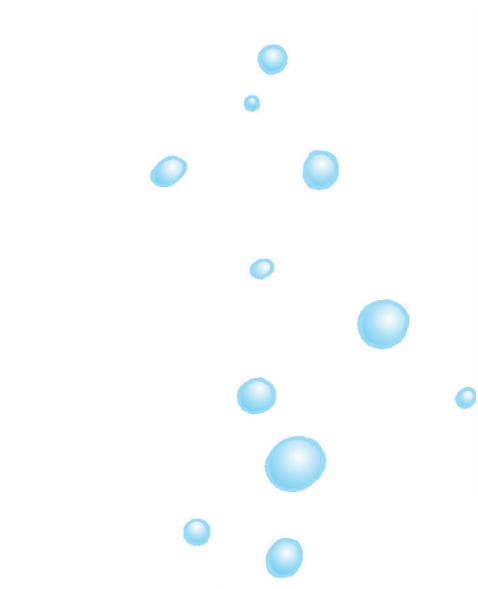 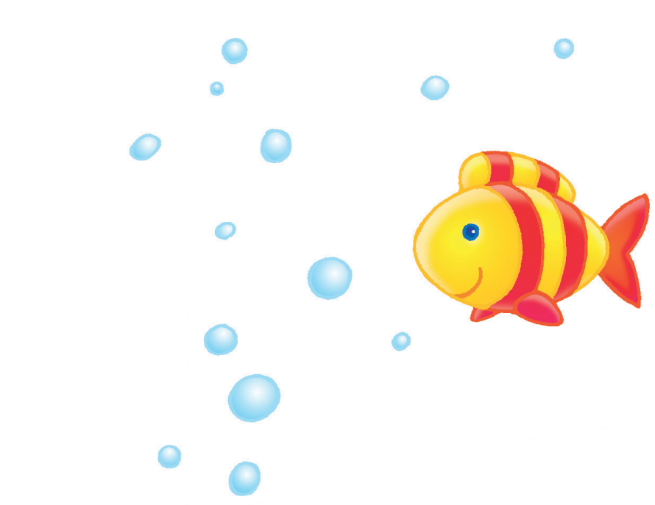 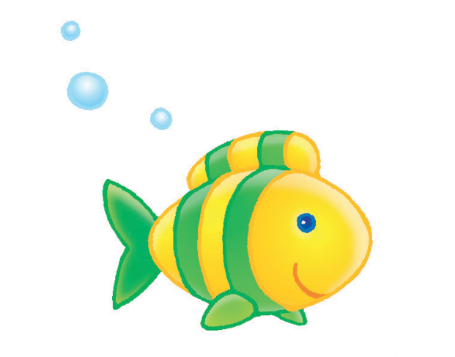 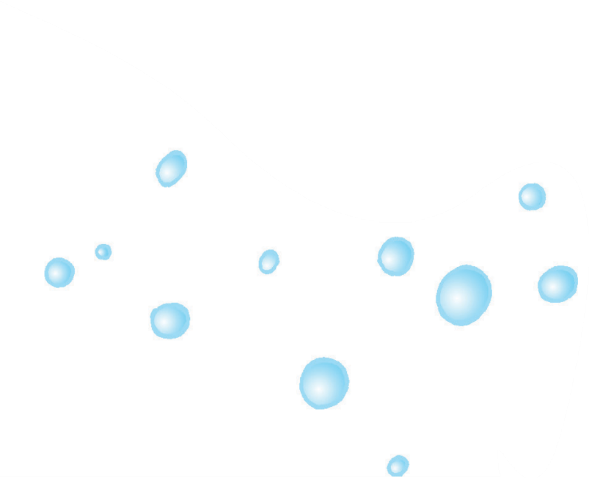 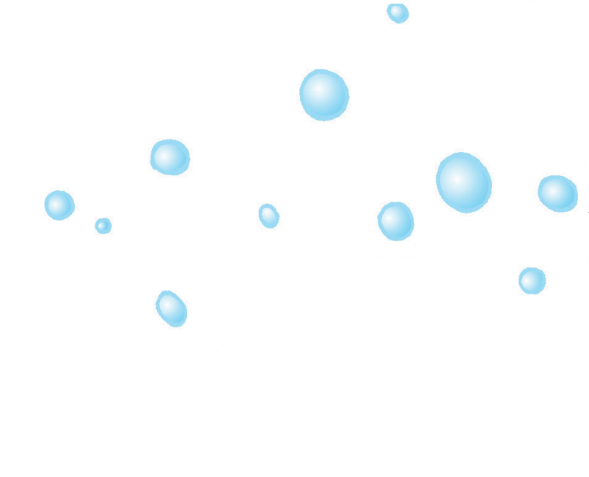 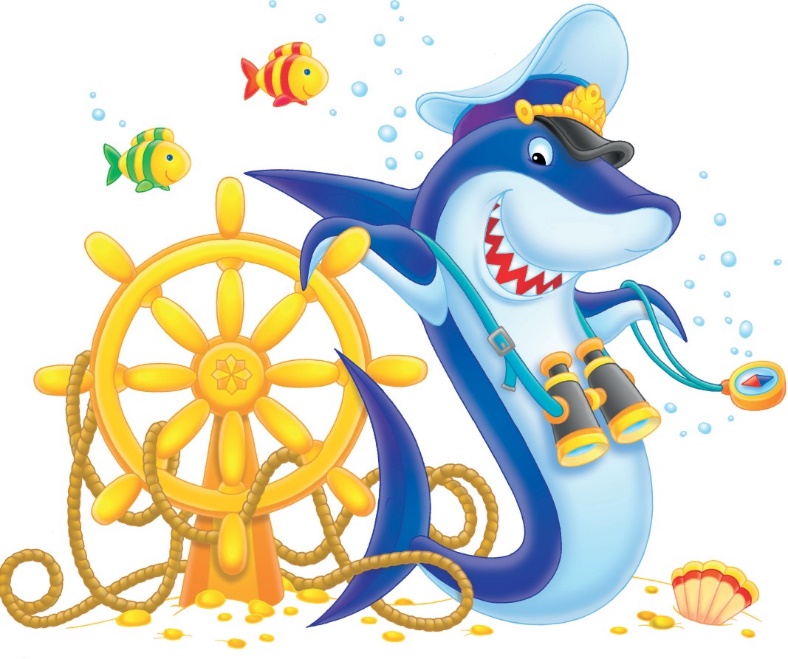 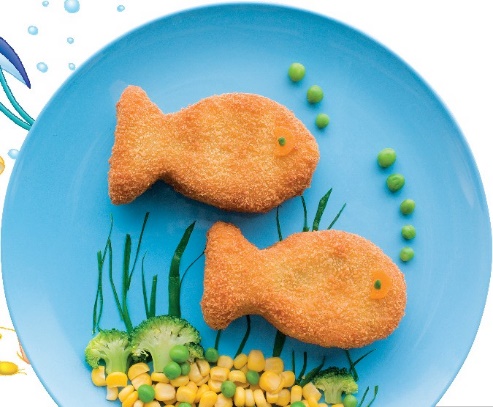 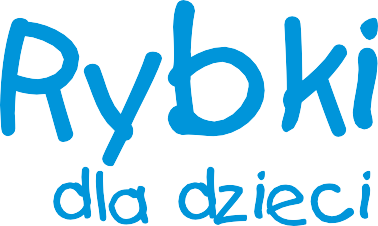 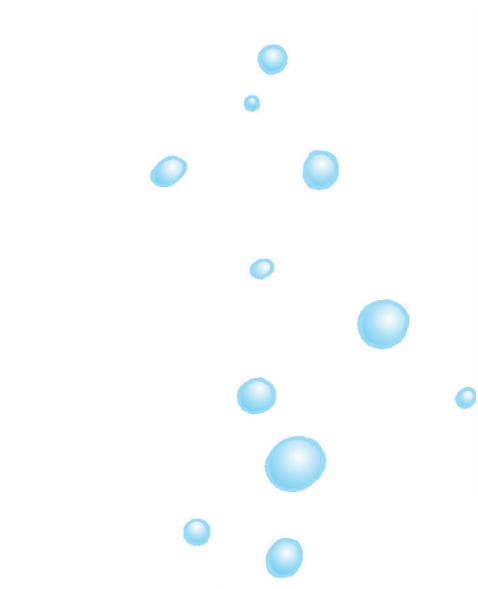 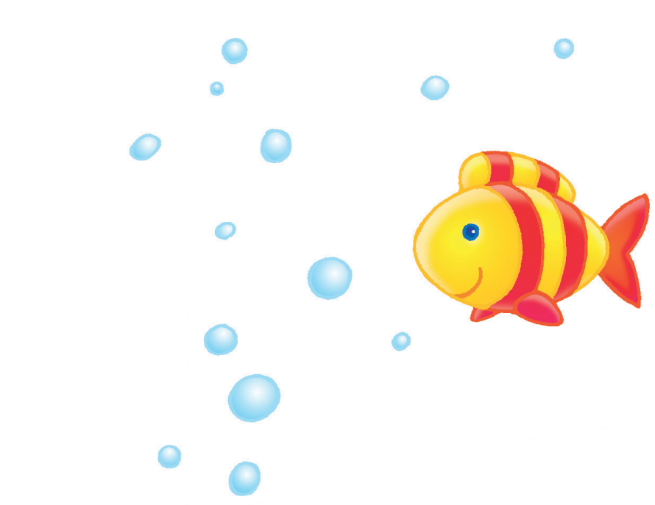 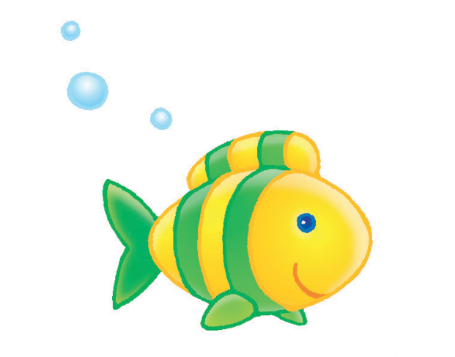 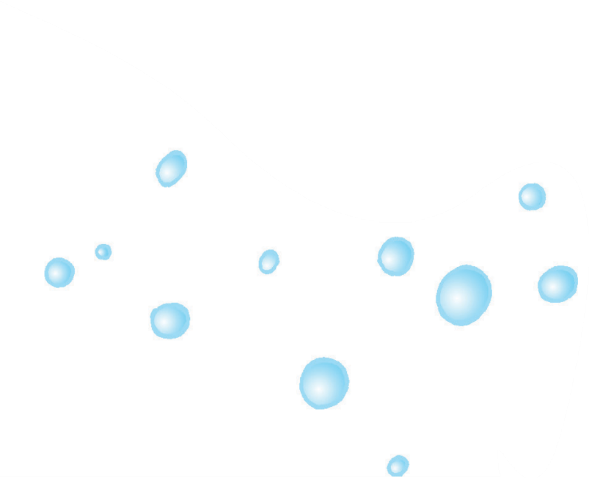 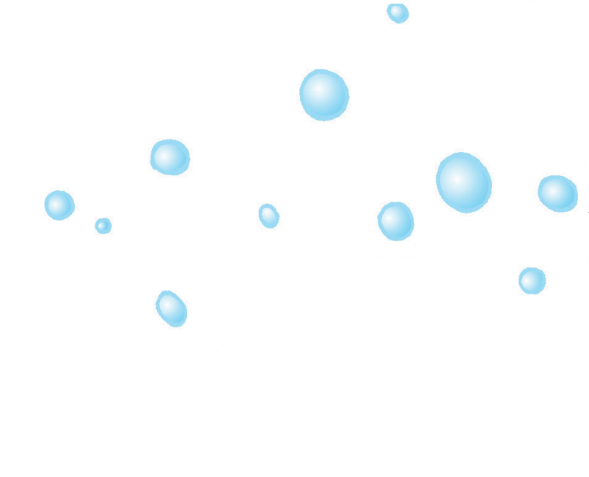 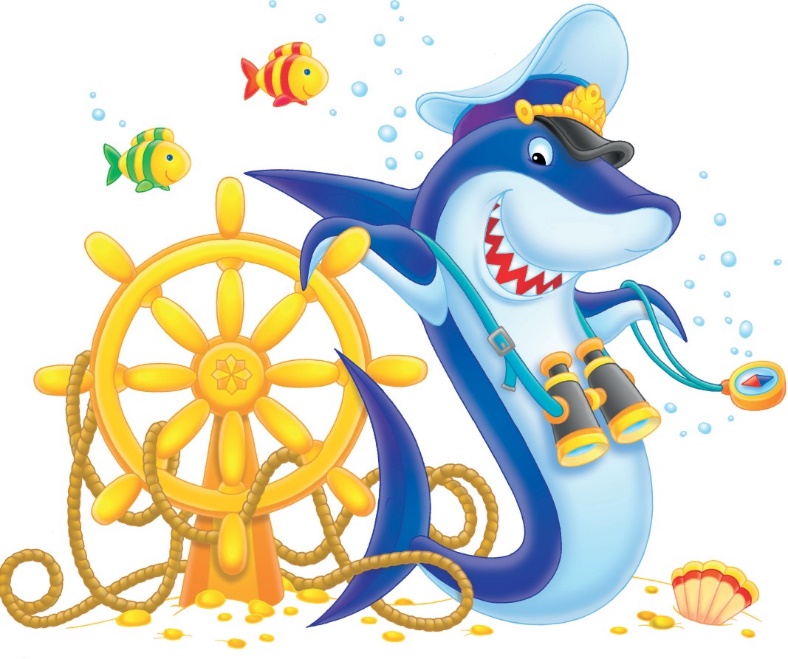 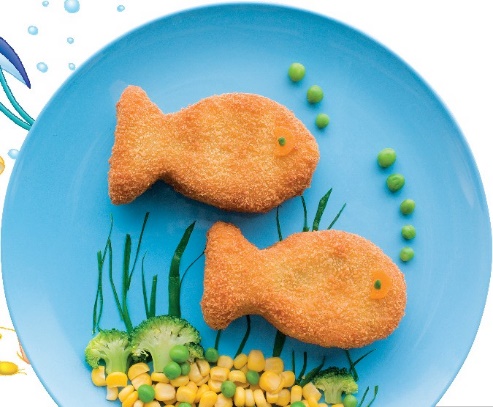 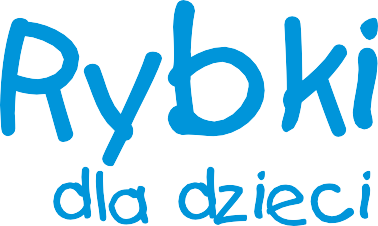 DZIEŃŚNIADANIE 830OBIAD 1200PODWIECZOREK 1430Poniedzia-łek24.10.2022Płatki kukurydziane(gluten) z mlekiem(200ml), chleb pszenno-żytni(30g) z masłem(z mleka)(5g), pasta mięsna (kiełbasa śląska, jajko, gorczyca)(15g), papryka czerwona(5g), herbata owocowa(150ml)Zupa ogórkowa (marchew, seler, por, pietruszka, zioła, ogórek kiszony)z ryżem(200ml),makaron(pszenica, jajko) z serem(mleko)(100g), kompot wieloowocowy (śliwka, truskawka, jabłko)(150ml), jabłkoZapiekanka (bułka pszenna)(40g) z masłem(mleko)(5g), serem żółtym (mleko)(10g) i ketchupem, herbata czarna z cytryną(150ml)Wtorek25.10.2022Kakao na mleku (150ml), bułka pszenna(30g) z masłem(z mleka)(5g), twarożek (z mleka) z pomidorem(20g),  herbata czarna z cytryną(150ml), słonecznikZupa krem z dyni (marchew, seler, por, pietruszka, zioła, dynia)(200ml),  ziemniaki(100g), podudzia drobiowe pieczone(50g), sałata z jogurtem naturalnym(mleko)(30g), wodaPieczywo żytnie(20g) z masłem (mleko)(5g) i dżemem truskawkowym(5g), herbata miętowa(150ml), mandarynkaŚroda26.10.2022Płatki owsiane z mlekiem(200ml),chleb pszenno-żytni(30g) z masłem (z mleka)(5g), schab pieczony z przyprawami(10g), ogórek kiszony(5g),  rzodkiewka(5g), herbata owoce leśne(150ml) Zupa kalafiorowa (marchew, seler, por, pietruszka, zioła, kalafior)(200ml),pierogi z serem (pszenica, mleko)(100g)i jogurtem naturalnym(mleko), marchewka(20g),kompot z czarnej porzeczki)(150ml),melonSernik (pszenica, jajko, mleko)(50g) (wyrób własny), herbata malinowa(150ml) brzoskwiniaCzwartek27.10.2022Kawa inka(jęczmień, żyto) z mlekiem (150ml),bułka pszenna(30g) z masłem(z mleka)(5g), ser żółty(z mleka)(10g), jajko gotowane(5g), pomidor(10g) herbata czarna z cytryną (150ml), Zupa pomidorowa(marchew, seler, por, pietruszka, zioła, przecier pomidorowy) z lankami(pszenica, jajko)(200ml),filet z piersi indyka(duszony) w sosie serowo-brokułowym(pszenica, mleko)(100g) z ryżem(30g), woda(150ml)Sałatka owocowa (banan, arbuz, jabłko, śliwka)(100g),  jogurt naturalny(mleko)Piątek28.10.2022Płatki jęczmienne z mlekiem (200ml), chleb pszenno-żytni(30g) z masłem(z mleka)(5g), szynka wykwintna(10g), papryka czerwona(10g), ogórek zielony(5g) herbata malinowa(150ml)Zupa jarzynowa z zielonym groszkiem (marchew, seler, por, pietruszka, zioła)(200ml), ziemniaki(100g), śledź z jogurtem naturalnym(mleko) i jabłkiem(60g) kompot z czerwonej porzeczki(150ml), winogronoChałka (pszenica, jajko, mleko) (40g) z masłem (mleko)(5g),herbata czarna z cytryną(150ml), ananas